GMG bietet innovative Farbmanagement-Lösung für HP PageWide Druckmaschinen für WellpappenverpackungenGMG Farbmanagement-Produkte sind als Lösungen zur Verbesserung der digitalen Druckproduktion mit der HP One Package Workflow Suite ausgewählt.Tübingen, Deutschland (25. Juni 2020) – Tübingen, Deutschland (22. Juni 2020) - GMG, ein Anbieter von Farbmanagement -Lösungen für den Verpackungs- und Industriedruck, gab bekannt, dass das Unternehmen eine Vereinbarung mit HP unterzeichnet hat, um Partner für den HP PageWide Wellpappen-Workflow zu werden. Die ganzheitliche Wellpappen-Workflow-Lösung von GMG für die HP One Package Suite wird den Herstellern einen reibungslosen Übergang in den Digitaldruck ermöglichen. Die Farbmanagement-Software von GMG hilft Druckdienstleistern dabei, genau das zu tun: ein hohes Maß an Farbsicherheit zu bieten, sei es bei der Druckproduktion komplexer Verpackungen, bei Großformataufträgen oder beim farbverbindlichen Proofing. GMG liefert Lösungen für die Standardisierung und Vereinfachung von Farbmanagement-Workflows, um konsistente Farben auf allen Medien und in jedem Druckprozess zu erzielen."Wir freuen uns über die Zusammenarbeit mit HP und bieten GMG Farbmanagement Produkte zur Unterstützung der HP One Package Workflow Suite an", so Darrian Young, Global Partnership Manager. "Wir glauben, dass wir denjenigen, die mit HP-Druckmaschinen für Wellpappenverpackungen arbeiten, helfen können, indem wir eine Möglichkeit bieten, die Genauigkeit der Farben für ihre Kunden zu verbessern""HP PageWide Druckmaschinen für Wellpappenverpackungen sind bekannt für ihre Offsetdruckqualität unter Verwendung echter wasserbasierter Druckfarben. Sowohl GMG als auch HP sehen einen enormen Wert dieser Kooperation, die den Kunden von PageWide dabei helfen wird, eine noch höhere Farbgenauigkeit zu erzielen, während gleichzeitig die Konsistenz über alle Geräte hinweg gewahrt bleibt und die Farbstandards der Branche für anspruchsvolle Marken eingehalten werden", so Ran Lev, Workflow Solutions Manager, HP PageWide Industrial, HP Inc. Mehr Informationen sind unter https://www8.hp.com/de/de/commercial-printers/pagewide-industrial/solutions.html zu finden oder unter www.gmgcolor.com.EndeÜber GMG: GMG ist ein führender Entwickler und Anbieter hochwertiger Farbmanagement-Softwarelösungen. Das Unternehmen wurde 1984 mit Sitz in Tübingen gegründet. Mit mehr als 35 Jahren Erfahrung in der grafischen Industrie ist die Marke GMG ein Garant für qualitativ hochwertige Lösungen rund um das Thema Farbe. GMG hat sich zum Ziel gesetzt, Komplettlösungen für die Standardisierung und Vereinfachung des Farbmanagement-Workflows zu liefern, um konsistente Farben auf allen Medien und in allen Druckverfahren zu erzielen. Heute sind mehr als 14.000 Systeme bei Kunden weltweit im Einsatz. Diese Kunden kommen aus zahlreichen Industriezweigen und Anwendungsbereichen. Zu ihnen gehören unter anderem Werbeagenturen, Prepress-Unternehmen, Druckereien für Offset-, Flexo-, Verpackungs-, Digital- und Großformatdruck sowie Tiefdruckunternehmen. GMG wird durch Niederlassungen und Vertragshändler in aller Welt vertreten.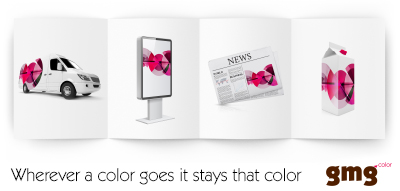 © 2020 GMG GmbH & Co. KG. GMG, das GMG-Logo und bestimmte Produktbezeichnungen sind eingetragene Marken oder Marken der GMG GmbH & Co. KG. Alle anderen Bezeichnungen und Produkte sind eingetragene Marken oder Marken der jeweiligen Firma. Änderungen technischer und sonstiger Art vorbehalten.Weitere Informationen unter www.gmgcolor.com, www.facebook.com/gmgcolor.en, http://twitter.com/gmgcolor, www.linkedin.com/company/gmgKontakt:			Pressekontakt:			Pressekontakt Americas:GMG GmbH & Co. KG		AD Communications		Press +Phone: + 49 (0) 7071 938 74-0	Michael Grass			Irvin PressFax: + 49 (0) 7071 938 74-22	Phone: + 44 (0) 1372 464470	Phone: +1 508-384-3660E-mail: pr@gmgcolor.com		E-mail: mgrass@adcomms.co.uk	E-mail: irv@press-plus.com